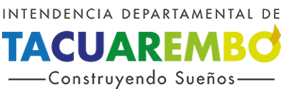 LICITACIÓN ABREVIADA Nº  1  /2023“CONSTRUCCIÓN DE PUENTES EN CAMINOS RURALES DEL DEPARTAMENTO DE TACUAREMBÓ”Pliego de condiciones particularesRecepción de Ofertas Fecha: 2/ 2 /2023Hora:10:00Lugar: Oficina de Licitaciones Acto de Apertura Fecha: 2/ 2 /2023Hora:10:00Lugar: Oficina de Licitaciones 